Сумська міська радаVІІ СКЛИКАННЯ LXVI СЕСІЯРІШЕННЯвід 18 грудня 2019 року № 6155-МРм. СумиРозглянувши звернення громадян, надані документи, відповідно до протоколу засідання постійної комісії з питань архітектури, містобудування, регулювання земельних відносин, природокористування та екології Сумської міської ради від 10.10.2019 № 170, статей 12, 22, 118, 121 Земельного кодексу України, статті 55 Закону України «Про землеустрій», керуючись пунктом 34 частини першої статті 26 Закону України «Про місцеве самоврядування в Україні», Сумська міська рада  ВИРІШИЛА:Надати дозвіл на розроблення технічної документації із землеустрою щодо встановлення (відновлення) меж земельної ділянки в натурі (на місцевості)  Покидченку Володимиру Сергійовичу, Покидченко Валентині Михайлівні, Харченко Вірі Іванівні, Харламову Миколі Валерійовичу, Харламовій Надії Олександрівні, Харламову Андрію Миколайовичу, Панкову Віталію Володимировичу, Панкову Сергію Володимировичу, Панкову Максиму Віталійовичу, Панковій Тетяні Михайлівні, Шемет Дар’ї Сергіївні за адресою:     м. Суми, вул. Троїцька, 46, загальною площею 0,0647 га, кадастровий номер 5910136600:18:007:0036 (1/2 земельної ділянки перебуває у спільній частковій власності Панкова Володимира Вікторовича на підставі державного акту на право приватної власності на землю, серія та номер ІІ-СМ № 028354, виданий 05.04.2000). Категорія та функціональне призначення земельної ділянки: землі сільськогосподарського призначення для ведення особистого селянського господарства.Сумський міський голова                                                                   О.М. ЛисенкоВиконавець: Клименко Ю.М.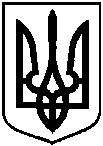 Про надання дозволу Покидченку Володимиру Сергійовичу, Покидченко Валентині Михайлівні, Харченко Вірі Іванівні, Харламову Миколі Валерійовичу, Харламовій Надії Олександрівні, Харламову Андрію Миколайовичу, Панкову Віталію Володимировичу, Панкову Сергію Володимировичу, Панкову Максиму Віталійовичу, Панковій Тетяні Михайлівні, Шемет Дар’ї Сергіївні на розроблення технічної документації із землеустрою щодо встановлення (відновлення) меж земельної ділянки в натурі (на місцевості) 